INDICAÇÃO Nº 5330/2018Sugere ao Poder Executivo Municipal que proceda com operação de Limpeza e Roçagem em toda área da Praça localizada na Rua Cesário Bignotto, Bairro Vila Pântano II ao lado do Ciep Padre Vitório Freguglia, em Santa Barbara d Oeste.Excelentíssimo Senhor Prefeito Municipal, Nos termos do Art. 108 do Regimento Interno desta Casa de Leis, dirijo-me a Vossa Excelência que proceda com operação de Limpeza e Roçagem em toda área da Praça localizada na Rua Cesário Bignotto, Bairro Vila Pântano II ao lado do Ciep Padre Vitório Freguglia, em nosso Município.Justificativa:Conforme solicitação de munícipes e em visita realizada “in loco”, pôde constatar uma situação total de abandono da área verde, com o mato extremamente alto trazendo para aquele local vários insetos e animais peçonhentos, fazendo com que os moradores daquela região tenham um desconforto e insegurança para com seus filhos, pois usam a área referida para brincar e possam vir a ser picado por algum desses insetos.                   Plenário “Dr. Tancredo Neves”, em 30 de Novembro de 2018.FELIPE SANCHES-Vereador -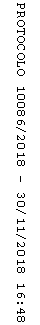 